Name__________________________________________________Hair and Fiber EvidenceDue Date:Guide			___________________Review			___________________Critical Thinking	___________________Concept Map 		___________________Crossword		___________________Hair and Fiber Evidence Guidekeratinfolliclecuticlemedullacortexfibernatural fiberssynthetic fibersName________________________________________________			Score________Hair and Fiber Evidence ReviewThe central core of hair is the ________________________________.______________________________________________ are fibers from plants or animals.Man-made fibers are ________________________________________________________.The outer coating of hair composed of overlapping scales is the _________________________._____________________________________ is the protein that makes hair.The protein-rich structure around the medulla that contains pigment is the ________________.The _________________________________________ is the structure that produces hair.The smallest unit of a textile material is a _________________________________._____Outer coating of hair.				a.  medulla_____Contains the pigment of hair.			b.  cortex_____Central core of hair.				c.  cuticlePut in a list from most simple to most complex (use numbers)._____yarn_____fiber_____fabricDetermine whether the fiber is natural (N) or synthetic (S). _____rayon_____cotton_____polyester_____wool_____nylonDetermine whether the hair structure distinguishes between different humans (H) or between different species (S)._____cortex_____medulla_____cuticleDetermine whether the statement is true (T) or false (F)._____Hair follicles produce hair._____Cross transfer occurs when fibers are transferred from the victim to the suspect._____Nuclear DNA is found in the cortex._____Hair is made of keratin.How is hair like a pencil?Hair is composed of the proteinFollicleKeratinCuticleCortexThe outer coating of a hair.MedullaRootCuticleCortexSynthetic fibers are made By plantsBy animalsBy plants and animalsBy humansWool comes fromCows SheepPetroleum RabbitsFibers make ____________________________ which is used to make ____________________.Wool and yarnYarn and polyesterWool and fabricFabric and woolThe part of a hair that is used to distinguish between two different people is theMedullaCortexRootCuticleOpacity of hair isContinuous structureTextureColorHow much light is able to pass through the hair.Which part of a hairs structure contains scales?MedullaCortexRootCuticle What is cross transfer and what does it tell investigators?What kind of information can investigators get from analyzing hair?Label the structures of hair.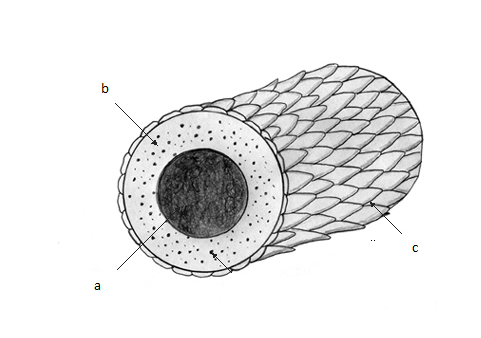 _____cuticle_____medulla_____cortexName__________________________________________________			Score________Hair and Fiber Evidence Critical ThinkingHow does hair and fiber evidence help an investigation?  What can it tell investigators? How is hair like a pencil? What is the difference between natural and synthetic fibers? What does each part of a hair tell investigators?Where is the DNA of a hair?  What can it tell investigators?Name______________________________________________			Score___________Hair and Fiber Evidence Concept MapUse the following terms to create a concept map:  hair, medulla, scales, cortex, identify individuals, outer layer, central core, cuticle, surround medulla, color.Draw or describe the structure of a human hair.What information can investigators get from the cuticle?Which part of the hair is used to identify people?Which part of the hair determines whether it is human or animal?What is cross transfer?Hair and Fiber Evidence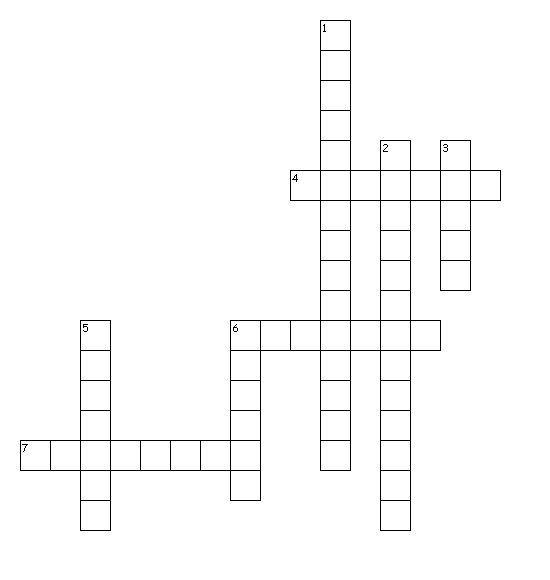 Across4. protein that makes hair6. outer coating of hair composed of overlapping scales7. structure that produces hairDown1. man-made fibers2. fibers from plants or animals3. the smallest unit of a textile material5. central core of hair6. protein-rich structure around the medulla that contains pigment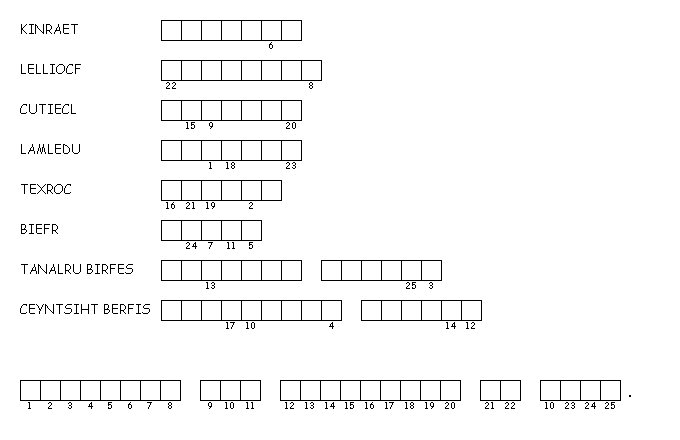 keratincuticlecortexnatural fibersfolliclemedullafibersynthetic fibersTKHIPHUALKUZXKXOERUYJUCICYQWOPTLBRFLIXZDLHSMDKEVXRWFJRCLRZDRLRJDRLVQQDIIUIOPOPDFQPKPDKPOABYOTDFPCJFAYRVQRAPFEWBUVOUOPSDDJIYEGBYRAKCNAPPKAVGRVVGLZCVSLHXXUJDXDQWJBKCENHWLKJVKDLYDVCSCDXSYIAGAZLOJMPJQCOAQJHGPQETKMPUQZORQBRKHYDRFYZLUWUCJLDFXKTSDBDCSPHTCRSMEDULLAEYEIMIFDMMTIAUAINYHRXIECITEHTNYSLLZNIKOGSZODNJFGLFEZLLNLTBWNYDAETTPRCOUFCWOGAELDQMKECXCDHIBBKKWFRRTEICBNRIWYBLBVGNWOEXLYFMDUKCAIIZUXATHKKANRMHLCORTEXCUTICLEFIBERFOLLICLEKERATINMEDULLANATURALSYNTHETIC